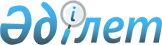 2017 жылғы Еуразиялық экономикалық одаққа мүше мемлекеттердің бюджеттері арасында кедендік әкелу баждарының сомаларын есепке жатқызу және бөлу туралыЕуразиялық Үкіметаралық Кеңестің 2018 жылғы 27 шілдедегі № 11 Өкімі
      Кедендік әкелу баждарының (баламалы қолданылатын өзге де баждар, салықтар мен алымдар) сомаларын есепке жатқызу және бөлу, оларды мүше мемлекеттер бюджеттерінің кірісіне аудару тәртібі туралы хаттаманың (2014 жылғы 29 мамырдағы Еуразиялық экономикалық одақ туралы шартқа № 5 қосымша) 54-тармағы,  Еуразиялық экономикалық комиссия туралы ереженің (2014 жылғы 29 мамырдағы Еуразиялық  экономикалық одақ туралы шартқа № 1 қосымша) 43-тармағы 4-тармақшасы негізінде, Еуразиялық экономикалық комиссияның 2017 жылғы Еуразиялық экономикалық одаққа мүше мемлекеттердің бюджеттері арасында кедендік әкелу баждарының  сомаларын  есепке жатқызу және бөлу туралы ақпаратын ескере отырып:
      1. Еуразиялық экономикалық комиссия Алқасы Кедендік әкелу баждарының (баламалы қолданылатын өзге де баждар, салықтар мен алымдар) сомаларын есепке жатқызу және бөлу, оларды мүше мемлекеттер бюджеттерінің кірісіне аудару тәртібі туралы хаттаманы (2014 жылғы 29 мамырдағы Еуразиялық экономикалық одақ туралы шартқа № 5 қосымша) іске асыру мониторингі бойынша жұмысты жалғастырсын.
      2. Осы Өкім Еуразиялық экономикалық одақтың ресми сайтында жарияланған күнінен бастап күшіне енеді.
      Еуразиялық үкіметаралық кеңес мүшелері:
					© 2012. Қазақстан Республикасы Әділет министрлігінің «Қазақстан Республикасының Заңнама және құқықтық ақпарат институты» ШЖҚ РМК
				
Армения Республикасынан
Беларусь Республикасынан
Қазақстан Республикасынан
Қырғыз Республикасынан
Ресей Федерациясынан